DELIBERAÇÃO 66/CIB/2022A Comissão Intergestores Bipartite, no uso de suas atribuições, em sua 263ª reunião ordinária da CIB de 26 de maio de 2022,APROVA1. O documento recebimento com solicitações de recurso federal oriundo de Emendas Parlamentares, conforme especificação abaixo, para o Município de Canoinhas:1.1. Emenda Parlamentar, Proposta 71260009, no valor de R$ 350.000,00 para incremento PAB Temporário no custeio dos serviços da Atenção Básica em Saúde.1.2. Emenda Parlamentar, Proposta 81000312, no valor de R$ 300.000,00, para incremento PAB Temporário no custeio dos serviços da Atenção Básica em Saúde.1.3. Emenda Parlamentar, Proposta 39290003, no valor de R$ 500.000,00 para incremento PAB Temporário no custeio dos serviços da Atenção Básica em Saúde.1.4. Emenda Parlamentar, Proposta 39530002, no valor de R$ 300.000,00 para incremento PAB Temporário no custeio dos serviços da Atenção Básica em Saúde.Florianópolis, 26 de maio de 2022.   Assinado digitalmente	Assinado digitalmente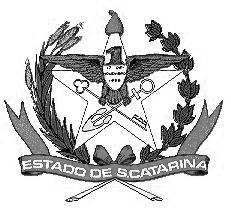 GOVERNO DE SANTA CATARINA
Secretaria de Estado da Saúde
Comissão Intergestores BipartiteALDO BAPTISTA NETODAISSON TREVISOLSecretário de Estado da SaúdeCoordenador CIB/SESPresidente do COSEMSCoordenador CIB/COSEMS